ЛИЦЕНЗИРОВАНИЕС 1 марта 2025 года осуществление деятельности по оказанию услуг по дезинфекции, дезинсекции и дератизации в целях обеспечения санитарно-эпидемиологического благополучия населения без лицензии не допускаетсяКроме того, на 1 сентября 2024 года перенесен срок вступления в силу Федерального закона от 29.05.2023 N 194-ФЗ "О внесении изменений в Федеральный закон "О лицензировании отдельных видов деятельности" и статью 44 Федерального закона "О санитарно-эпидемиологическом благополучии населения", относящего к лицензируемым деятельность по оказанию дезинфекционных, дезинсекционных, дератизационных услуг в целях обеспечения санитарно-эпидемиологического благополучия населения.Корреспондирующие изменения вносятся также в части 2, 3, 5, 6 и 10 статьи 3 указанного федерального закона.ПРОМЫШЛЕННОСТЬПрезидент подписал закон об устранении административных барьеров в теплоснабженииИсключена норма об установлении уполномоченным органом предельных (минимального и (или) максимального) уровней тарифов на тепловую энергию (мощность), производимую в режиме комбинированной выработки электрической и тепловой энергии источниками тепловой энергии с установленной генерирующей мощностью производства электрической энергии 25 мегаватт и более.Кроме того, в связи с отсутствием правовой регламентации отношений в сфере теплоснабжения для муниципальных округов предусмотрены соответствующие полномочия муниципальных округов по аналогии с полномочиями городских округов.Установлено, что утверждение схем теплоснабжения муниципальных округов уполномоченными органами должно быть осуществлено до 1 января 2026 года, за исключением схем теплоснабжения, отнесенных к ценовой зоне теплоснабжения полностью или в части отдельных территорий муниципального округа.ТРАНСПОРТС 1 сентября 2024 года аэронавигационное и наземное обслуживание воздушных судов МЧС России будет осуществляться без взимания платыУстановлено, что аэронавигационное обслуживание полетов воздушных судов МЧС (организация воздушного движения, радиотехническое обеспечение полетов, обеспечение авиационной электросвязи, предоставление аэронавигационной и метеорологической информации, поиск и спасание), и светотехническое, инженерно-авиационное, аэродромное, аварийно-спасательное и другое обеспечение полетов таких воздушных судов осуществляются без взимания платы (за исключением полетов, связанных с коммерческими воздушными перевозками).Кроме того, положения федеральных законов "Об обороне" и "О войсках национальной гвардии Российской Федерации" в части обеспечения полетов воздушных судов приведены в соответствие с Воздушным кодексом РФ.Подписан закон о техническом менеджменте судовВ Кодекс торгового мореплавания и в Кодекс внутреннего водного транспорта включены положения, касающиеся порядка технического управления судном, в том числе предусматривающие существенные условия договора технического управления судном.Кроме того, уточнен срок действия отдельных норм федеральных законов в сфере транспорта и транспортной безопасности.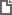 Федеральный закон от 26.02.2024 N 22-ФЗ "О внесении изменений в статью 3 Федерального закона "О внесении изменений в Федеральный закон "О лицензировании отдельных видов деятельности" и статью 44 Федерального закона "О санитарно-эпидемиологическом благополучии населения"Федеральный закон от 26.02.2024 N 34-ФЗ "О внесении изменений в Федеральный закон "О теплоснабжении"Федеральный закон от 26.02.2024 N 27-ФЗ "О внесении изменений в отдельные законодательные акты Российской Федерации"Федеральный закон от 26.02.2024 N 28-ФЗ "О внесении изменений в отдельные законодательные акты Российской Федерации"